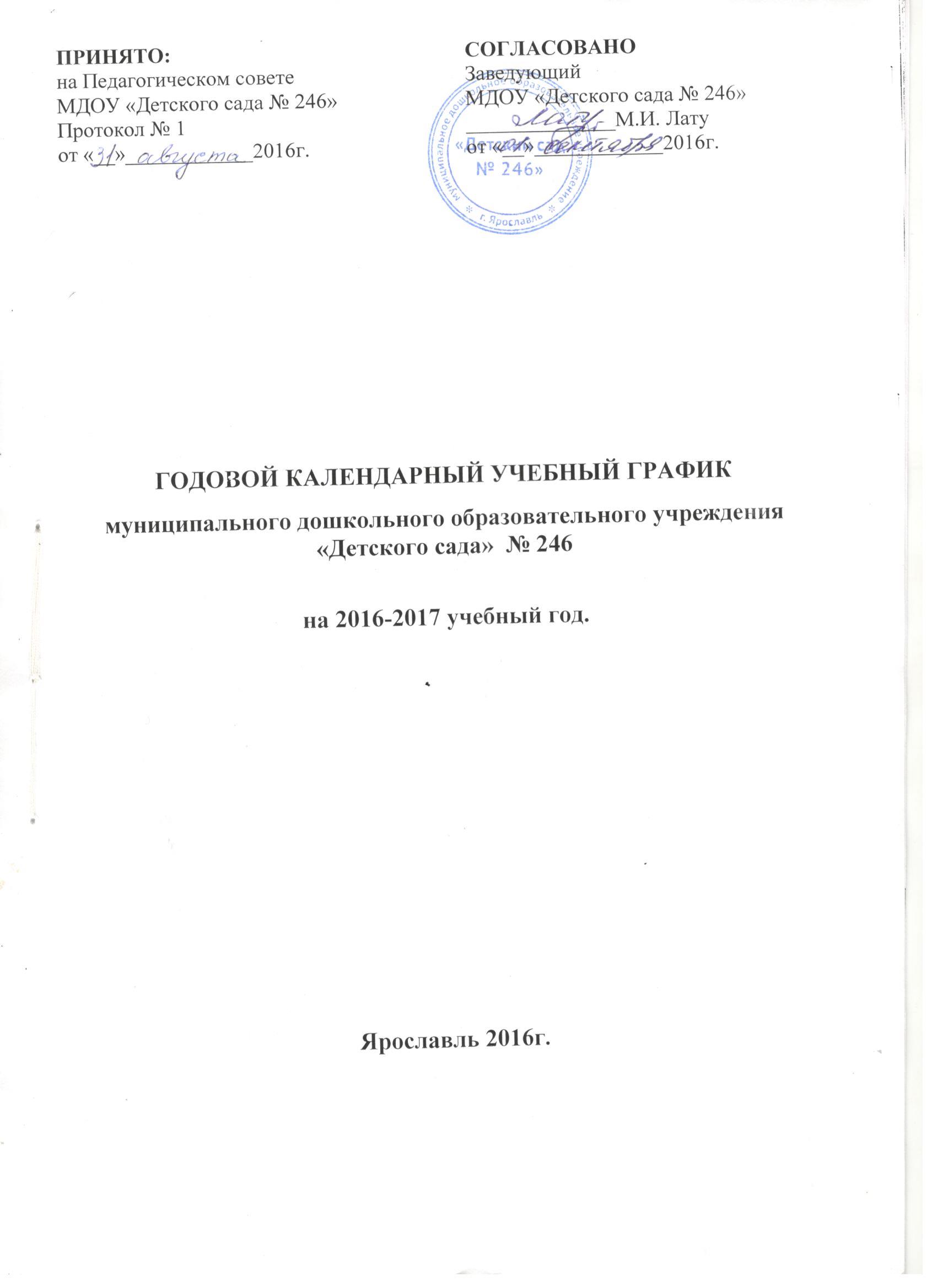 Пояснительная запискак годовому календарному учебному графикуМДОУ «Детского сада  № 246» на 2016-2017 учебный год.Годовой календарный учебный график разработан в соответствии с:- ФЗ «Об образовании» (от 29.12.2012г. № 273-ФЗ)- в соответствии с федеральным  государственным образовательнымстандартом  дошкольного образования (приказ Министерства образования инауки РФ от 17.10.2013 года № 1155)- санитарно – эпидемиологическими требованиями к устройству,содержанию и организации режима работы (СанПин 2.4.1.3049-13)- Уставом ДОУВ 2016-2017  учебном году ДОУ реализует  основную  образовательнуюпрограмму МДОУ «Детского сада № 246»,  разработанную на основе ФГОС ДО. Годовой календарный учебный график учитывает в полном объемевозрастные, психофизиологические особенности воспитанников и отвечаеттребованиям охраны их жизни и здоровья.Содержание годового календарного учебного графика включает в себяследующее:количество групп в ДОУрежим работы ДОУначало учебного годаокончание учебного годаколичество недель в учебном годупродолжительность учебной неделиначало НОДокончание НОДперерыв между НОДпродолжительность НОДобъём образовательной нагрузкиреализация приоритетного направлениясроки проведения каникуллетний оздоровительный периодперечень проводимых праздников для воспитанниковсроки проведения педагогической диагностикисроки проведения родительских собранийсроки проведения «Дня открытых дверей» для родителей воспитанниковпраздничные дниработа в летний периодчасы приёма специалистов ДОУчасы приёма администрации ДОУГодовой календарный учебный график обсуждается и принимаетсяпедагогическим Советом и утверждается приказом заведующего ДОУ до начала учебного года. Все изменения, вносимые ДОУ в годовой  календарный учебный график, утверждаются приказом  заведующего образовательного учреждения. № п/пСодержаниеСодержание	Наименование возрастных групп	Наименование возрастных групп	Наименование возрастных групп	Наименование возрастных групп	Наименование возрастных групп	Наименование возрастных групп	Наименование возрастных групп	Наименование возрастных групп	Наименование возрастных групп	Наименование возрастных групп	Наименование возрастных групп	Наименование возрастных групп	Наименование возрастных групп	Наименование возрастных групп	Наименование возрастных групп	Наименование возрастных групп	Наименование возрастных групп	Наименование возрастных групп	Наименование возрастных групп	Наименование возрастных групп	Наименование возрастных групп№ п/пСодержаниеСодержаниеДети от 1,5 до 3 летГр.№ 1Дети от 1,5 до 3 летГр.№ 1Дети от 1,5 до 3 летГр.№ 2Дети от 1,5 до 3 летГр.№ 2Дети от 1,5 до 3 летГр.№ 2Дети от 1,5 до 3 летГр.№ 2Дети от 1,5 до 3 летГр.№ 2Дети от 3 до 7 летГр.№ 3Дети от 3 до 7 летГр.№ 3Дети от 3 до 7 летГр.№ 3Дети от 3 до 7 летГр.№ 3Дети от 3 до 4 летГр.№4Дети от 3 до 4 летГр.№4Дети от 3 до 4 летГр.№4Дети от 3 до 4 летГр.№4Дети от 4 до 5 летГр.№5Дети от 4 до 5 летГр.№5Дети от 4 до 5 летГр.№5Дети от 4 до 5 летГр.№5Дети от 4 до 5 летГр.№5Дети от 5 до 7 летГр.№ 6Количество групп в ДОУКоличество групп в ДОУ222222211111111111111Количество групп в ДОУКоличество групп в ДОУ6 групп6 групп6 групп6 групп6 групп6 групп6 групп6 групп6 групп6 групп6 групп6 групп6 групп6 групп6 групп6 групп6 групп6 групп6 групп6 групп6 группРежим работы ДОУРежим работы ДОУс 7.00-19.00с 7.00-19.00с 7.00-19.00с 7.00-19.00с 7.00-19.00с 7.00-19.00с 7.00-19.00с 7.00-19.00с 7.00-19.00с 7.00-19.00с 7.00-19.00с 7.00-19.00с 7.00-19.00с 7.00-19.00с 7.00-19.00с 7.00-19.00с 7.00-19.00с 7.00-19.00с 7.00-19.00с 7.00-19.00с 7.00-19.00Начало учебного годаНачало учебного годас 01.09.2016 г.с 01.09.2016 г.с 01.09.2016 г.с 01.09.2016 г.с 01.09.2016 г.с 01.09.2016 г.с 01.09.2016 г.с 01.09.2016 г.с 01.09.2016 г.с 01.09.2016 г.с 01.09.2016 г.с 01.09.2016 г.с 01.09.2016 г.с 01.09.2016 г.с 01.09.2016 г.с 01.09.2016 г.с 01.09.2016 г.с 01.09.2016 г.с 01.09.2016 г.с 01.09.2016 г.с 01.09.2016 г.Окончание учебного годаОкончание учебного годас 31.05.2017 г.с 31.05.2017 г.с 31.05.2017 г.с 31.05.2017 г.с 31.05.2017 г.с 31.05.2017 г.с 31.05.2017 г.с 31.05.2017 г.с 31.05.2017 г.с 31.05.2017 г.с 31.05.2017 г.с 31.05.2017 г.с 31.05.2017 г.с 31.05.2017 г.с 31.05.2017 г.с 31.05.2017 г.с 31.05.2017 г.с 31.05.2017 г.с 31.05.2017 г.с 31.05.2017 г.с 31.05.2017 г.Количество недель в учебном годуКоличество недель в учебном году40 недель40 недель40 недель40 недель40 недель40 недель40 недель40 недель40 недель40 недель40 недель40 недель40 недель40 недель40 недель40 недель40 недель40 недель40 недель40 недель40 недельПродолжительность учебной неделиПродолжительность учебной недели5 дней (пн. - пят.)5 дней (пн. - пят.)5 дней (пн. - пят.)5 дней (пн. - пят.)5 дней (пн. - пят.)5 дней (пн. - пят.)5 дней (пн. - пят.)5 дней (пн. - пят.)5 дней (пн. - пят.)5 дней (пн. - пят.)5 дней (пн. - пят.)5 дней (пн. - пят.)5 дней (пн. - пят.)5 дней (пн. - пят.)5 дней (пн. - пят.)5 дней (пн. - пят.)5 дней (пн. - пят.)5 дней (пн. - пят.)5 дней (пн. - пят.)5 дней (пн. - пят.)5 дней (пн. - пят.)Начало непосредственно образовательной деятельности(в разновозрастных группах  продолжительность НОД дифференцируется в зависимости от возраста ребёнка)Начало непосредственно образовательной деятельности(в разновозрастных группах  продолжительность НОД дифференцируется в зависимости от возраста ребёнка)УтроУтроУтроУтроУтроУтроУтроУтроУтроУтроУтроУтроУтроУтроУтроУтроУтроУтроУтроУтроУтроНачало непосредственно образовательной деятельности(в разновозрастных группах  продолжительность НОД дифференцируется в зависимости от возраста ребёнка)Начало непосредственно образовательной деятельности(в разновозрастных группах  продолжительность НОД дифференцируется в зависимости от возраста ребёнка)9.009.009.009.009.009.009.009.059.059.059.059.059.059.059.059.059.059.059.059.059.05Начало непосредственно образовательной деятельности(в разновозрастных группах  продолжительность НОД дифференцируется в зависимости от возраста ребёнка)Начало непосредственно образовательной деятельности(в разновозрастных группах  продолжительность НОД дифференцируется в зависимости от возраста ребёнка)ВечерВечерВечерВечерВечерВечерВечерВечерВечерВечерВечерВечерВечерВечерВечерВечерВечерВечерВечерВечерВечерНачало непосредственно образовательной деятельности(в разновозрастных группах  продолжительность НОД дифференцируется в зависимости от возраста ребёнка)Начало непосредственно образовательной деятельности(в разновозрастных группах  продолжительность НОД дифференцируется в зависимости от возраста ребёнка)15.15музыка15.15музыка15.15музыка15.30музыка15.30музыка15.30музыка15.30музыка15.30музыка15.45  музыка15.45  музыка15.45  музыка15.45  музыка15.15музыка15.15музыка15.15музыка15.15музыка15.15музыка----Окончание непосредственно образовательной деятельностиОкончание непосредственно образовательной деятельностиУтроУтроУтроУтроУтроУтроУтроУтроУтроУтроУтроУтроУтроУтроУтроУтроУтроУтроУтроУтроУтроОкончание непосредственно образовательной деятельностиОкончание непосредственно образовательной деятельности9.309.309.309.309.309.309.309.309.559.559.559.559.559.459.459.459.459.559.559.5510.55Окончание непосредственно образовательной деятельностиОкончание непосредственно образовательной деятельностиВечерВечерВечерВечерВечерВечерВечерВечерВечерВечерВечерВечерВечерВечерВечерВечерВечерВечерВечерВечерВечерОкончание непосредственно образовательной деятельностиОкончание непосредственно образовательной деятельности15.25музыка15.25музыка15.40музыка15.40музыка15.40музыка15.40музыка15.40музыка16.05 музыка16.05 музыка16.05 музыка16.05 музыка15.30музыка15.30музыка15.30музыка15.30музыка15.30музыка-----Перерыв между непосредственной образовательной деятельностьюПерерыв между непосредственной образовательной деятельностью10 мин.10 мин.10 мин.10 мин.10 мин.10 мин.10 мин.10 мин.10 мин.10 мин.10 мин.10 мин.10 мин.10 мин.10 мин.10 мин.10 мин.10 мин.10 мин.10 мин.10 мин.Продолжительность непосредственно образовательной деятельностиПродолжительность непосредственно образовательной деятельности10 мин.10 мин.10 мин.10 мин.10 мин.10 мин.10 мин.15мин. -25 мин.15мин. -25 мин.15мин. -25 мин.15мин. -25 мин.15мин.15мин.15мин.15мин.15мин.20 мин.20 мин.20 мин.20 мин.25мин.-30 мин.Объем недельной образовательной нагрузки Объем недельной образовательной нагрузки 10,510,510,510,510,510,510,5111311131113111310.510.510.510.510.510.510.510.510.513,514,5Реализация приоритетного направленияРеализация приоритетного направленияРеализация приоритетного направленияРеализация приоритетного направленияРеализация приоритетного направленияРеализация приоритетного направленияРеализация приоритетного направленияРеализация приоритетного направленияРеализация приоритетного направленияРеализация приоритетного направленияРеализация приоритетного направленияРеализация приоритетного направленияРеализация приоритетного направленияРеализация приоритетного направленияРеализация приоритетного направленияРеализация приоритетного направленияРеализация приоритетного направленияРеализация приоритетного направленияРеализация приоритетного направленияРеализация приоритетного направленияРеализация приоритетного направленияРеализация приоритетного направленияРеализация приоритетного направленияРеализация приоритетного направленияФизическое развитиеНепосредственно образовательная деятельностьНепосредственно образовательная деятельностьНепосредственно образовательная деятельностьНепосредственно образовательная деятельностьНепосредственно образовательная деятельностьНепосредственно образовательная деятельностьНепосредственно образовательная деятельностьНепосредственно образовательная деятельностьНепосредственно образовательная деятельностьНепосредственно образовательная деятельностьНепосредственно образовательная деятельностьНепосредственно образовательная деятельностьНепосредственно образовательная деятельностьНепосредственно образовательная деятельностьНепосредственно образовательная деятельностьНепосредственно образовательная деятельностьНепосредственно образовательная деятельностьНепосредственно образовательная деятельностьНепосредственно образовательная деятельностьНепосредственно образовательная деятельностьНепосредственно образовательная деятельностьНепосредственно образовательная деятельностьФизическое развитиеФизическая культураФизическая культура2 раза в неделю2 раза в неделю2 раза в неделю2 раза в неделю2 раза в неделю2 раза в неделю2 раза в неделю2 раза в неделю2 раза в неделю 2 раза в неделю 2 раза в неделю 2 раза в неделю 2 раза в неделю2 раза в неделю2 раза в неделю2 раза в неделю2 раза в неделю2 раза в неделю2 раза в неделю2 раза в неделюФизическое развитиеФизическая культура на воздухеФизическая культура на воздухе1раз в неделю1раз в неделю1раз в неделю1раз в неделю1раз в неделю1раз в неделю1раз в неделю1раз в неделю1 раз в неделю1 раз в неделю1 раз в неделю1 раз в неделю1 раз в неделю1 раз в неделю1 раз в неделю1 раз в неделю1 раз в неделю1 раз в неделю1 раз в неделю1 раз в неделюФизическое развитиеМинутки здоровья Минутки здоровья 0,5 раз в неделю0,5 раз в неделю0,5 раз в неделю0,5 раз в неделю0,5 раз в неделю0,5 раз в неделю0,5 раз в неделю0,5 раз в неделю1 раз в неделю1 раз в неделю1 раз в неделю1 раз в неделю0,5 раз в неделю0,5 раз в неделю0,5 раз в неделю0,5 раз в неделю0,5 раз в неделю0,5 раз в неделю0,5 раз в неделю0,5 раз в неделюФизическое развитиеСпортивно – оздоровительный часСпортивно – оздоровительный час1 раз в месяц1 раз в месяц1 раз в месяц1 раз в месяц1 раз в месяц1 раз в месяц1 раз в месяц1 раз в месяц1 раз в месяц1 раз в месяц1 раз в месяц1 раз в месяц1 раз в месяц1 раз в месяц1 раз в месяц1 раз в месяц1 раз в месяц1 раз в месяц1 раз в месяц1 раз в месяцСроки проведения каникулСроки проведения каникулСроки проведения каникулзимние – с 26.12.2016 г. – 13.01.2017 г.;летние – с 1.06.2017 г. – 31.08.2017 г.зимние – с 26.12.2016 г. – 13.01.2017 г.;летние – с 1.06.2017 г. – 31.08.2017 г.зимние – с 26.12.2016 г. – 13.01.2017 г.;летние – с 1.06.2017 г. – 31.08.2017 г.зимние – с 26.12.2016 г. – 13.01.2017 г.;летние – с 1.06.2017 г. – 31.08.2017 г.зимние – с 26.12.2016 г. – 13.01.2017 г.;летние – с 1.06.2017 г. – 31.08.2017 г.зимние – с 26.12.2016 г. – 13.01.2017 г.;летние – с 1.06.2017 г. – 31.08.2017 г.зимние – с 26.12.2016 г. – 13.01.2017 г.;летние – с 1.06.2017 г. – 31.08.2017 г.зимние – с 26.12.2016 г. – 13.01.2017 г.;летние – с 1.06.2017 г. – 31.08.2017 г.зимние – с 26.12.2016 г. – 13.01.2017 г.;летние – с 1.06.2017 г. – 31.08.2017 г.зимние – с 26.12.2016 г. – 13.01.2017 г.;летние – с 1.06.2017 г. – 31.08.2017 г.зимние – с 26.12.2016 г. – 13.01.2017 г.;летние – с 1.06.2017 г. – 31.08.2017 г.зимние – с 26.12.2016 г. – 13.01.2017 г.;летние – с 1.06.2017 г. – 31.08.2017 г.зимние – с 26.12.2016 г. – 13.01.2017 г.;летние – с 1.06.2017 г. – 31.08.2017 г.зимние – с 26.12.2016 г. – 13.01.2017 г.;летние – с 1.06.2017 г. – 31.08.2017 г.зимние – с 26.12.2016 г. – 13.01.2017 г.;летние – с 1.06.2017 г. – 31.08.2017 г.зимние – с 26.12.2016 г. – 13.01.2017 г.;летние – с 1.06.2017 г. – 31.08.2017 г.зимние – с 26.12.2016 г. – 13.01.2017 г.;летние – с 1.06.2017 г. – 31.08.2017 г.зимние – с 26.12.2016 г. – 13.01.2017 г.;летние – с 1.06.2017 г. – 31.08.2017 г.зимние – с 26.12.2016 г. – 13.01.2017 г.;летние – с 1.06.2017 г. – 31.08.2017 г.зимние – с 26.12.2016 г. – 13.01.2017 г.;летние – с 1.06.2017 г. – 31.08.2017 г.Летний оздоровительный периодЛетний оздоровительный периодЛетний оздоровительный периодс 01.06.2017 г. по 31.08.2017г.с 01.06.2017 г. по 31.08.2017г.с 01.06.2017 г. по 31.08.2017г.с 01.06.2017 г. по 31.08.2017г.с 01.06.2017 г. по 31.08.2017г.с 01.06.2017 г. по 31.08.2017г.с 01.06.2017 г. по 31.08.2017г.с 01.06.2017 г. по 31.08.2017г.с 01.06.2017 г. по 31.08.2017г.с 01.06.2017 г. по 31.08.2017г.с 01.06.2017 г. по 31.08.2017г.с 01.06.2017 г. по 31.08.2017г.с 01.06.2017 г. по 31.08.2017г.с 01.06.2017 г. по 31.08.2017г.с 01.06.2017 г. по 31.08.2017г.с 01.06.2017 г. по 31.08.2017г.с 01.06.2017 г. по 31.08.2017г.с 01.06.2017 г. по 31.08.2017г.с 01.06.2017 г. по 31.08.2017г.с 01.06.2017 г. по 31.08.2017г.Перечень праздниковПеречень праздниковПеречень праздников--------«День знаний»«День знаний»«День знаний»«День знаний»«День знаний»«День знаний»«День знаний»«День знаний»«День знаний»«День знаний»«День знаний»«День знаний»Перечень праздниковПеречень праздниковПеречень праздниковОктябрь -  «Осенины»«День здоровья»Октябрь -  «Осенины»«День здоровья»Октябрь -  «Осенины»«День здоровья»Октябрь -  «Осенины»«День здоровья»Октябрь -  «Осенины»«День здоровья»Октябрь -  «Осенины»«День здоровья»Октябрь -  «Осенины»«День здоровья»Октябрь -  «Осенины»«День здоровья»Октябрь -  «Осенины»«День здоровья»Октябрь -  «Осенины»«День здоровья»Октябрь -  «Осенины»«День здоровья»Октябрь -  «Осенины»«День здоровья»Октябрь -  «Осенины»«День здоровья»Октябрь -  «Осенины»«День здоровья»Октябрь -  «Осенины»«День здоровья»Октябрь -  «Осенины»«День здоровья»Октябрь -  «Осенины»«День здоровья»Октябрь -  «Осенины»«День здоровья»Октябрь -  «Осенины»«День здоровья»Октябрь -  «Осенины»«День здоровья»Перечень праздниковПеречень праздниковПеречень праздниковДекабрь – «Новогодние праздники»Декабрь – «Новогодние праздники»Декабрь – «Новогодние праздники»Декабрь – «Новогодние праздники»Декабрь – «Новогодние праздники»Декабрь – «Новогодние праздники»Декабрь – «Новогодние праздники»Декабрь – «Новогодние праздники»Декабрь – «Новогодние праздники»Декабрь – «Новогодние праздники»Декабрь – «Новогодние праздники»Декабрь – «Новогодние праздники»Декабрь – «Новогодние праздники»Декабрь – «Новогодние праздники»Декабрь – «Новогодние праздники»Декабрь – «Новогодние праздники»Декабрь – «Новогодние праздники»Декабрь – «Новогодние праздники»Декабрь – «Новогодние праздники»Декабрь – «Новогодние праздники»Перечень праздниковПеречень праздниковПеречень праздниковЯнварь «Прощание с Новогодней ёлкой»Январь «Прощание с Новогодней ёлкой»Январь «Прощание с Новогодней ёлкой»Январь «Прощание с Новогодней ёлкой»Январь «Прощание с Новогодней ёлкой»Январь «Прощание с Новогодней ёлкой»Январь «Прощание с Новогодней ёлкой»Январь «Прощание с Новогодней ёлкой»Январь «Прощание с Новогодней ёлкой»Январь «Прощание с Новогодней ёлкой»Январь «Прощание с Новогодней ёлкой»Январь «Прощание с Новогодней ёлкой»Январь «Прощание с Новогодней ёлкой»Январь «Прощание с Новогодней ёлкой»Январь «Прощание с Новогодней ёлкой»Январь «Прощание с Новогодней ёлкой»Январь «Прощание с Новогодней ёлкой»Январь «Прощание с Новогодней ёлкой»Январь «Прощание с Новогодней ёлкой»Январь «Прощание с Новогодней ёлкой»Перечень праздниковПеречень праздниковПеречень праздников--------Январь «Зимние праздники на Руси»Январь «Зимние праздники на Руси»Январь «Зимние праздники на Руси»Январь «Зимние праздники на Руси»Январь «Зимние праздники на Руси»Январь «Зимние праздники на Руси»Январь «Зимние праздники на Руси»Январь «Зимние праздники на Руси»Январь «Зимние праздники на Руси»Январь «Зимние праздники на Руси»Январь «Зимние праздники на Руси»Январь «Зимние праздники на Руси»Перечень праздниковПеречень праздниковПеречень праздников--------Февраль – «День защитника отечества»(музыкально-спортивный праздник)Февраль – «День защитника отечества»(музыкально-спортивный праздник)Февраль – «День защитника отечества»(музыкально-спортивный праздник)Февраль – «День защитника отечества»(музыкально-спортивный праздник)Февраль – «День защитника отечества»(музыкально-спортивный праздник)Февраль – «День защитника отечества»(музыкально-спортивный праздник)Февраль – «День защитника отечества»(музыкально-спортивный праздник)Февраль – «День защитника отечества»(музыкально-спортивный праздник)Февраль – «День защитника отечества»(музыкально-спортивный праздник)Февраль – «День защитника отечества»(музыкально-спортивный праздник)Февраль – «День защитника отечества»(музыкально-спортивный праздник)Февраль – «День защитника отечества»(музыкально-спортивный праздник)Перечень праздниковПеречень праздниковПеречень праздниковМарт – «Восьмое марта»Март – «Восьмое марта»Март – «Восьмое марта»Март – «Восьмое марта»Март – «Восьмое марта»Март – «Восьмое марта»Март – «Восьмое марта»Март – «Восьмое марта»Март – «Восьмое марта»Март – «Восьмое марта»Март – «Восьмое марта»Март – «Восьмое марта»Март – «Восьмое марта»Март – «Восьмое марта»Март – «Восьмое марта»Март – «Восьмое марта»Март – «Восьмое марта»Март – «Восьмое марта»Март – «Восьмое марта»Март – «Восьмое марта»Перечень праздниковПеречень праздниковПеречень праздниковМарт – «Масленица»Март – «Масленица»Март – «Масленица»Март – «Масленица»Март – «Масленица»Март – «Масленица»Март – «Масленица»Март – «Масленица»Март – «Масленица»Март – «Масленица»Март – «Масленица»Март – «Масленица»Март – «Масленица»Март – «Масленица»Март – «Масленица»Март – «Масленица»Март – «Масленица»Март – «Масленица»Март – «Масленица»Март – «Масленица»Перечень праздниковПеречень праздниковПеречень праздниковАпрель «День смеха»Апрель «День смеха»Апрель «День смеха»Апрель «День смеха»Апрель «День смеха»Апрель «День смеха»Апрель «День смеха»Апрель «День смеха»Апрель «День смеха»Апрель «День смеха»Апрель «День смеха»Апрель «День смеха»Апрель «День смеха»Апрель «День смеха»Апрель «День смеха»Апрель «День смеха»Апрель «День смеха»Апрель «День смеха»Апрель «День смеха»Апрель «День смеха»Перечень праздниковПеречень праздниковПеречень праздниковМай – «9 мая»Май – «9 мая»Май – «9 мая»Май – «9 мая»Перечень праздниковПеречень праздниковПеречень праздников-----------------Май – «Выпускной вечер»Май – «Выпускной вечер»Май – «Выпускной вечер»Июнь – «Здравствуй, лето!» (спортивный праздник)Июнь – «Здравствуй, лето!» (спортивный праздник)Июнь – «Здравствуй, лето!» (спортивный праздник)Июнь – «Здравствуй, лето!» (спортивный праздник)Июнь – «Здравствуй, лето!» (спортивный праздник)Июнь – «Здравствуй, лето!» (спортивный праздник)Июнь – «Здравствуй, лето!» (спортивный праздник)Июнь – «Здравствуй, лето!» (спортивный праздник)Июнь – «Здравствуй, лето!» (спортивный праздник)Июнь – «Здравствуй, лето!» (спортивный праздник)Июнь – «Здравствуй, лето!» (спортивный праздник)Июнь – «Здравствуй, лето!» (спортивный праздник)Июнь – «Здравствуй, лето!» (спортивный праздник)Июнь – «Здравствуй, лето!» (спортивный праздник)Июнь – «Здравствуй, лето!» (спортивный праздник)Июнь – «Здравствуй, лето!» (спортивный праздник)Июнь – «Здравствуй, лето!» (спортивный праздник)Июнь – «Здравствуй, лето!» (спортивный праздник)Июнь – «Здравствуй, лето!» (спортивный праздник)Июнь – «Здравствуй, лето!» (спортивный праздник)Сроки проведенияпедагогическая диагностикапедагогическая диагностикас 1.10.2016 г. по 15.10.2016 г.с 15.04.2017 г. по 30.04.2017 г.с 1.10.2016 г. по 15.10.2016 г.с 15.04.2017 г. по 30.04.2017 г.с 1.10.2016 г. по 15.10.2016 г.с 15.04.2017 г. по 30.04.2017 г.с 1.10.2016 г. по 15.10.2016 г.с 15.04.2017 г. по 30.04.2017 г.с 1.10.2016 г. по 15.10.2016 г.с 15.04.2017 г. по 30.04.2017 г.с 1.10.2016 г. по 15.10.2016 г.с 15.04.2017 г. по 30.04.2017 г.с 1.10.2016 г. по 15.10.2016 г.с 15.04.2017 г. по 30.04.2017 г.с 1.10.2016 г. по 15.10.2016 г.с 15.04.2017 г. по 30.04.2017 г.с 1.10.2016 г. по 15.10.2016 г.с 15.04.2017 г. по 30.04.2017 г.с 1.10.2016 г. по 15.10.2016 г.с 15.04.2017 г. по 30.04.2017 г.с 1.10.2016 г. по 15.10.2016 г.с 15.04.2017 г. по 30.04.2017 г.с 1.10.2016 г. по 15.10.2016 г.с 15.04.2017 г. по 30.04.2017 г.с 1.10.2016 г. по 15.10.2016 г.с 15.04.2017 г. по 30.04.2017 г.с 1.10.2016 г. по 15.10.2016 г.с 15.04.2017 г. по 30.04.2017 г.с 1.10.2016 г. по 15.10.2016 г.с 15.04.2017 г. по 30.04.2017 г.с 1.10.2016 г. по 15.10.2016 г.с 15.04.2017 г. по 30.04.2017 г.с 1.10.2016 г. по 15.10.2016 г.с 15.04.2017 г. по 30.04.2017 г.с 1.10.2016 г. по 15.10.2016 г.с 15.04.2017 г. по 30.04.2017 г.с 1.10.2016 г. по 15.10.2016 г.с 15.04.2017 г. по 30.04.2017 г.с 1.10.2016 г. по 15.10.2016 г.с 15.04.2017 г. по 30.04.2017 г.Период проведения родительских собранийПериод проведения родительских собранийПериод проведения родительских собранийс 01.09.2016 г. по 01.10.2016 г.с 01.12.2016г по15.12.2016г.с 15.02.2017 г. по 28.02.2017 г.с 15.05.2017 г. по 26.05.2016 г.с 01.09.2016 г. по 01.10.2016 г.с 01.12.2016г по15.12.2016г.с 15.02.2017 г. по 28.02.2017 г.с 15.05.2017 г. по 26.05.2016 г.с 01.09.2016 г. по 01.10.2016 г.с 01.12.2016г по15.12.2016г.с 15.02.2017 г. по 28.02.2017 г.с 15.05.2017 г. по 26.05.2016 г.с 01.09.2016 г. по 01.10.2016 г.с 01.12.2016г по15.12.2016г.с 15.02.2017 г. по 28.02.2017 г.с 15.05.2017 г. по 26.05.2016 г.с 01.09.2016 г. по 01.10.2016 г.с 01.12.2016г по15.12.2016г.с 15.02.2017 г. по 28.02.2017 г.с 15.05.2017 г. по 26.05.2016 г.с 01.09.2016 г. по 01.10.2016 г.с 01.12.2016г по15.12.2016г.с 15.02.2017 г. по 28.02.2017 г.с 15.05.2017 г. по 26.05.2016 г.с 01.09.2016 г. по 01.10.2016 г.с 01.12.2016г по15.12.2016г.с 15.02.2017 г. по 28.02.2017 г.с 15.05.2017 г. по 26.05.2016 г.с 01.09.2016 г. по 01.10.2016 г.с 01.12.2016г по15.12.2016г.с 15.02.2017 г. по 28.02.2017 г.с 15.05.2017 г. по 26.05.2016 г.с 01.09.2016 г. по 01.10.2016 г.с 01.12.2016г по15.12.2016г.с 15.02.2017 г. по 28.02.2017 г.с 15.05.2017 г. по 26.05.2016 г.с 01.09.2016 г. по 01.10.2016 г.с 01.12.2016г по15.12.2016г.с 15.02.2017 г. по 28.02.2017 г.с 15.05.2017 г. по 26.05.2016 г.с 01.09.2016 г. по 01.10.2016 г.с 01.12.2016г по15.12.2016г.с 15.02.2017 г. по 28.02.2017 г.с 15.05.2017 г. по 26.05.2016 г.с 01.09.2016 г. по 01.10.2016 г.с 01.12.2016г по15.12.2016г.с 15.02.2017 г. по 28.02.2017 г.с 15.05.2017 г. по 26.05.2016 г.с 01.09.2016 г. по 01.10.2016 г.с 01.12.2016г по15.12.2016г.с 15.02.2017 г. по 28.02.2017 г.с 15.05.2017 г. по 26.05.2016 г.с 01.09.2016 г. по 01.10.2016 г.с 01.12.2016г по15.12.2016г.с 15.02.2017 г. по 28.02.2017 г.с 15.05.2017 г. по 26.05.2016 г.с 01.09.2016 г. по 01.10.2016 г.с 01.12.2016г по15.12.2016г.с 15.02.2017 г. по 28.02.2017 г.с 15.05.2017 г. по 26.05.2016 г.с 01.09.2016 г. по 01.10.2016 г.с 01.12.2016г по15.12.2016г.с 15.02.2017 г. по 28.02.2017 г.с 15.05.2017 г. по 26.05.2016 г.с 01.09.2016 г. по 01.10.2016 г.с 01.12.2016г по15.12.2016г.с 15.02.2017 г. по 28.02.2017 г.с 15.05.2017 г. по 26.05.2016 г.с 01.09.2016 г. по 01.10.2016 г.с 01.12.2016г по15.12.2016г.с 15.02.2017 г. по 28.02.2017 г.с 15.05.2017 г. по 26.05.2016 г.с 01.09.2016 г. по 01.10.2016 г.с 01.12.2016г по15.12.2016г.с 15.02.2017 г. по 28.02.2017 г.с 15.05.2017 г. по 26.05.2016 г.с 01.09.2016 г. по 01.10.2016 г.с 01.12.2016г по15.12.2016г.с 15.02.2017 г. по 28.02.2017 г.с 15.05.2017 г. по 26.05.2016 г.День открытых дверейДень открытых дверейДень открытых дверейАпрель Апрель Апрель Апрель Апрель Апрель Апрель Апрель Апрель Апрель Апрель Апрель Апрель Апрель Апрель Апрель Апрель Апрель Апрель Апрель Праздничные дниПраздничные дниПраздничные дни04.11.2016г.  01.01.2017г  по 06.01.2017гС 23.02.2017 по 24.02.2017г.;           08.03.2017г. 01.05.2017г.,  с 08.05.2017г. по 09.05.2016г.  12.06.2017г.04.11.2016г.  01.01.2017г  по 06.01.2017гС 23.02.2017 по 24.02.2017г.;           08.03.2017г. 01.05.2017г.,  с 08.05.2017г. по 09.05.2016г.  12.06.2017г.04.11.2016г.  01.01.2017г  по 06.01.2017гС 23.02.2017 по 24.02.2017г.;           08.03.2017г. 01.05.2017г.,  с 08.05.2017г. по 09.05.2016г.  12.06.2017г.04.11.2016г.  01.01.2017г  по 06.01.2017гС 23.02.2017 по 24.02.2017г.;           08.03.2017г. 01.05.2017г.,  с 08.05.2017г. по 09.05.2016г.  12.06.2017г.04.11.2016г.  01.01.2017г  по 06.01.2017гС 23.02.2017 по 24.02.2017г.;           08.03.2017г. 01.05.2017г.,  с 08.05.2017г. по 09.05.2016г.  12.06.2017г.04.11.2016г.  01.01.2017г  по 06.01.2017гС 23.02.2017 по 24.02.2017г.;           08.03.2017г. 01.05.2017г.,  с 08.05.2017г. по 09.05.2016г.  12.06.2017г.04.11.2016г.  01.01.2017г  по 06.01.2017гС 23.02.2017 по 24.02.2017г.;           08.03.2017г. 01.05.2017г.,  с 08.05.2017г. по 09.05.2016г.  12.06.2017г.04.11.2016г.  01.01.2017г  по 06.01.2017гС 23.02.2017 по 24.02.2017г.;           08.03.2017г. 01.05.2017г.,  с 08.05.2017г. по 09.05.2016г.  12.06.2017г.04.11.2016г.  01.01.2017г  по 06.01.2017гС 23.02.2017 по 24.02.2017г.;           08.03.2017г. 01.05.2017г.,  с 08.05.2017г. по 09.05.2016г.  12.06.2017г.04.11.2016г.  01.01.2017г  по 06.01.2017гС 23.02.2017 по 24.02.2017г.;           08.03.2017г. 01.05.2017г.,  с 08.05.2017г. по 09.05.2016г.  12.06.2017г.04.11.2016г.  01.01.2017г  по 06.01.2017гС 23.02.2017 по 24.02.2017г.;           08.03.2017г. 01.05.2017г.,  с 08.05.2017г. по 09.05.2016г.  12.06.2017г.04.11.2016г.  01.01.2017г  по 06.01.2017гС 23.02.2017 по 24.02.2017г.;           08.03.2017г. 01.05.2017г.,  с 08.05.2017г. по 09.05.2016г.  12.06.2017г.04.11.2016г.  01.01.2017г  по 06.01.2017гС 23.02.2017 по 24.02.2017г.;           08.03.2017г. 01.05.2017г.,  с 08.05.2017г. по 09.05.2016г.  12.06.2017г.04.11.2016г.  01.01.2017г  по 06.01.2017гС 23.02.2017 по 24.02.2017г.;           08.03.2017г. 01.05.2017г.,  с 08.05.2017г. по 09.05.2016г.  12.06.2017г.04.11.2016г.  01.01.2017г  по 06.01.2017гС 23.02.2017 по 24.02.2017г.;           08.03.2017г. 01.05.2017г.,  с 08.05.2017г. по 09.05.2016г.  12.06.2017г.04.11.2016г.  01.01.2017г  по 06.01.2017гС 23.02.2017 по 24.02.2017г.;           08.03.2017г. 01.05.2017г.,  с 08.05.2017г. по 09.05.2016г.  12.06.2017г.04.11.2016г.  01.01.2017г  по 06.01.2017гС 23.02.2017 по 24.02.2017г.;           08.03.2017г. 01.05.2017г.,  с 08.05.2017г. по 09.05.2016г.  12.06.2017г.04.11.2016г.  01.01.2017г  по 06.01.2017гС 23.02.2017 по 24.02.2017г.;           08.03.2017г. 01.05.2017г.,  с 08.05.2017г. по 09.05.2016г.  12.06.2017г.04.11.2016г.  01.01.2017г  по 06.01.2017гС 23.02.2017 по 24.02.2017г.;           08.03.2017г. 01.05.2017г.,  с 08.05.2017г. по 09.05.2016г.  12.06.2017г.04.11.2016г.  01.01.2017г  по 06.01.2017гС 23.02.2017 по 24.02.2017г.;           08.03.2017г. 01.05.2017г.,  с 08.05.2017г. по 09.05.2016г.  12.06.2017г.Работа в летний периодРабота в летний периодРабота в летний периодДетский сад функционирует в обычном режиме Детский сад функционирует в обычном режиме Детский сад функционирует в обычном режиме Детский сад функционирует в обычном режиме Детский сад функционирует в обычном режиме Детский сад функционирует в обычном режиме Детский сад функционирует в обычном режиме Детский сад функционирует в обычном режиме Детский сад функционирует в обычном режиме Детский сад функционирует в обычном режиме Детский сад функционирует в обычном режиме Детский сад функционирует в обычном режиме Детский сад функционирует в обычном режиме Детский сад функционирует в обычном режиме Детский сад функционирует в обычном режиме Детский сад функционирует в обычном режиме Детский сад функционирует в обычном режиме Детский сад функционирует в обычном режиме Детский сад функционирует в обычном режиме Детский сад функционирует в обычном режиме Прием специалистовПедагог-психологПедагог-психологВторник 16.30 - 17.30Вторник 16.30 - 17.30Вторник 16.30 - 17.30Вторник 16.30 - 17.30Вторник 16.30 - 17.30Вторник 16.30 - 17.30Вторник 16.30 - 17.30Вторник 16.30 - 17.30Вторник 16.30 - 17.30Вторник 16.30 - 17.30Вторник 16.30 - 17.30Вторник 16.30 - 17.30Вторник 16.30 - 17.30Вторник 16.30 - 17.30Вторник 16.30 - 17.30Вторник 16.30 - 17.30Вторник 16.30 - 17.30Вторник 16.30 - 17.30Вторник 16.30 - 17.30Вторник 16.30 - 17.30Прием специалистовМузыкальный руководительМузыкальный руководительПонедельник 16.30 - 17.20Понедельник 16.30 - 17.20Понедельник 16.30 - 17.20Понедельник 16.30 - 17.20Понедельник 16.30 - 17.20Понедельник 16.30 - 17.20Понедельник 16.30 - 17.20Понедельник 16.30 - 17.20Понедельник 16.30 - 17.20Понедельник 16.30 - 17.20Понедельник 16.30 - 17.20Понедельник 16.30 - 17.20Понедельник 16.30 - 17.20Понедельник 16.30 - 17.20Понедельник 16.30 - 17.20Понедельник 16.30 - 17.20Понедельник 16.30 - 17.20Понедельник 16.30 - 17.20Понедельник 16.30 - 17.20Понедельник 16.30 - 17.20Прием специалистовВрач-фтизиатрВрач-фтизиатрСреда 9.30-11.30Среда 9.30-11.30Среда 9.30-11.30Среда 9.30-11.30Среда 9.30-11.30Среда 9.30-11.30Среда 9.30-11.30Среда 9.30-11.30Среда 9.30-11.30Среда 9.30-11.30Среда 9.30-11.30Среда 9.30-11.30Среда 9.30-11.30Среда 9.30-11.30Среда 9.30-11.30Среда 9.30-11.30Среда 9.30-11.30Среда 9.30-11.30Среда 9.30-11.30Среда 9.30-11.30Прием специалистовВрач-педиатрВрач-педиатрВторник  9.30-10.30Вторник  9.30-10.30Вторник  9.30-10.30Вторник  9.30-10.30Вторник  9.30-10.30Вторник  9.30-10.30Вторник  9.30-10.30Вторник  9.30-10.30Вторник  9.30-10.30Вторник  9.30-10.30Вторник  9.30-10.30Вторник  9.30-10.30Вторник  9.30-10.30Вторник  9.30-10.30Вторник  9.30-10.30Вторник  9.30-10.30Вторник  9.30-10.30Вторник  9.30-10.30Вторник  9.30-10.30Вторник  9.30-10.30Прием специалистовИнструктор по физической культуреИнструктор по физической культуреПятница  13.00-14.00Пятница  13.00-14.00Пятница  13.00-14.00Пятница  13.00-14.00Пятница  13.00-14.00Пятница  13.00-14.00Пятница  13.00-14.00Пятница  13.00-14.00Пятница  13.00-14.00Пятница  13.00-14.00Пятница  13.00-14.00Пятница  13.00-14.00Пятница  13.00-14.00Пятница  13.00-14.00Пятница  13.00-14.00Пятница  13.00-14.00Пятница  13.00-14.00Пятница  13.00-14.00Пятница  13.00-14.00Пятница  13.00-14.00Прием специалистовУполномоченный по правам ребёнкаУполномоченный по правам ребёнкаПонедельник-пятницаС8.00-9.00Понедельник-пятницаС8.00-9.00Понедельник-пятницаС8.00-9.00Понедельник-пятницаС8.00-9.00Понедельник-пятницаС8.00-9.00Понедельник-пятницаС8.00-9.00Понедельник-пятницаС8.00-9.00Понедельник-пятницаС8.00-9.00Понедельник-пятницаС8.00-9.00Понедельник-пятницаС8.00-9.00Понедельник-пятницаС8.00-9.00Понедельник-пятницаС8.00-9.00Понедельник-пятницаС8.00-9.00Понедельник-пятницаС8.00-9.00Понедельник-пятницаС8.00-9.00Понедельник-пятницаС8.00-9.00Понедельник-пятницаС8.00-9.00Понедельник-пятницаС8.00-9.00Понедельник-пятницаС8.00-9.00Понедельник-пятницаС8.00-9.00Приемные часы администрации ДОУЗаведующийЗаведующийСреда с 9.00-17.0012.00-13.00 обедСреда с 9.00-17.0012.00-13.00 обедСреда с 9.00-17.0012.00-13.00 обедСреда с 9.00-17.0012.00-13.00 обедСреда с 9.00-17.0012.00-13.00 обедСреда с 9.00-17.0012.00-13.00 обедСреда с 9.00-17.0012.00-13.00 обедСреда с 9.00-17.0012.00-13.00 обедСреда с 9.00-17.0012.00-13.00 обедСреда с 9.00-17.0012.00-13.00 обедСреда с 9.00-17.0012.00-13.00 обедСреда с 9.00-17.0012.00-13.00 обедСреда с 9.00-17.0012.00-13.00 обедСреда с 9.00-17.0012.00-13.00 обедСреда с 9.00-17.0012.00-13.00 обедСреда с 9.00-17.0012.00-13.00 обедСреда с 9.00-17.0012.00-13.00 обедСреда с 9.00-17.0012.00-13.00 обедСреда с 9.00-17.0012.00-13.00 обедСреда с 9.00-17.0012.00-13.00 обедПриемные часы администрации ДОУСтаршая медицинская сестраСтаршая медицинская сестраЕжедневно 7.30-16.30Ежедневно 7.30-16.30Ежедневно 7.30-16.30Ежедневно 7.30-16.30Ежедневно 7.30-16.30Ежедневно 7.30-16.30Ежедневно 7.30-16.30Ежедневно 7.30-16.30Ежедневно 7.30-16.30Ежедневно 7.30-16.30Ежедневно 7.30-16.30Ежедневно 7.30-16.30Ежедневно 7.30-16.30Ежедневно 7.30-16.30Ежедневно 7.30-16.30Ежедневно 7.30-16.30Ежедневно 7.30-16.30Ежедневно 7.30-16.30Ежедневно 7.30-16.30Ежедневно 7.30-16.30Приемные часы администрации ДОУЗавхоз Завхоз Четверг 15.00-19.00Четверг 15.00-19.00Четверг 15.00-19.00Четверг 15.00-19.00Четверг 15.00-19.00Четверг 15.00-19.00Четверг 15.00-19.00Четверг 15.00-19.00Четверг 15.00-19.00Четверг 15.00-19.00Четверг 15.00-19.00Четверг 15.00-19.00Четверг 15.00-19.00Четверг 15.00-19.00Четверг 15.00-19.00Четверг 15.00-19.00Четверг 15.00-19.00Четверг 15.00-19.00Четверг 15.00-19.00Четверг 15.00-19.00Приемные часы администрации ДОУСтарший воспитательСтарший воспитательПонедельник 12-19.00Понедельник 12-19.00Понедельник 12-19.00Понедельник 12-19.00Понедельник 12-19.00Понедельник 12-19.00Понедельник 12-19.00Понедельник 12-19.00Понедельник 12-19.00Понедельник 12-19.00Понедельник 12-19.00Понедельник 12-19.00Понедельник 12-19.00Понедельник 12-19.00Понедельник 12-19.00Понедельник 12-19.00Понедельник 12-19.00Понедельник 12-19.00Понедельник 12-19.00Понедельник 12-19.00